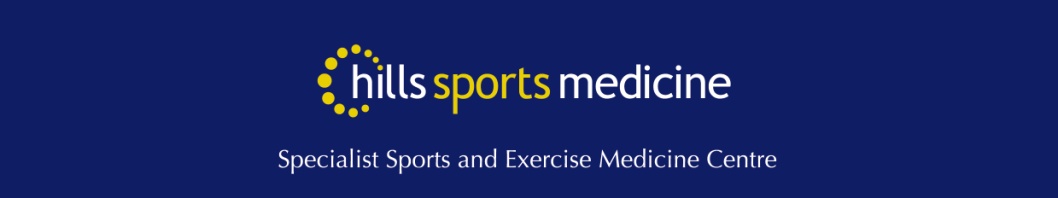 Notification of Possible Data BreachOn Date Hills Sports Medicine (HSM) was victim to a phishing email.To the best of our knowledge, Emotec, which is a Malware strain, picked up the contact list in our email folder through an email opened by our staff and propagated already sent items to the original sender.Hills Sports Medicine was extremely vigilant and took immediate steps to minimize the event and it was contained as quickly as possible.Hills Sports Medicine has no record of what emails were sent out and who they were regarding, they may however have contained Names, DOB and Claim Numbers. What we do know, is that they were emails that had already been sent to the email address that may have received them again, so if there were details on the emails, to the best of our knowledge it is information that the person who opened would have already seen before.No secondary malware or attempts at breach have been discovered since the installation of Webroot.If you would like to speak to anyone regarding this event please contact our Practice Manager on 9899 2833.